ГОСУДАРСТВЕННЫЙ СТАНДАРТ СОЮЗА ССРВИНТЫ УСТАНОВОЧНЫЕ С КВАДРАТНОЙ ГОЛОВКОЙ
И ЗАСВЕРЛЕННЫМ КОНЦОМ КЛАССОВ ТОЧНОСТИА И ВКонструкция и размерыSquare-head cup-point set screws.Product grades A and B. Construction and dimensionsОКП 1284 00Дата введения	01.01.86Несоблюдение стандарта преследуется по законуНастоящий стандарт распространяется на установочные
винты с номинальным диаметром резьбы от 6 до 20 мм.Конструкция и размеры винтов должны соответствовать
указанным на чертеже и в таблице.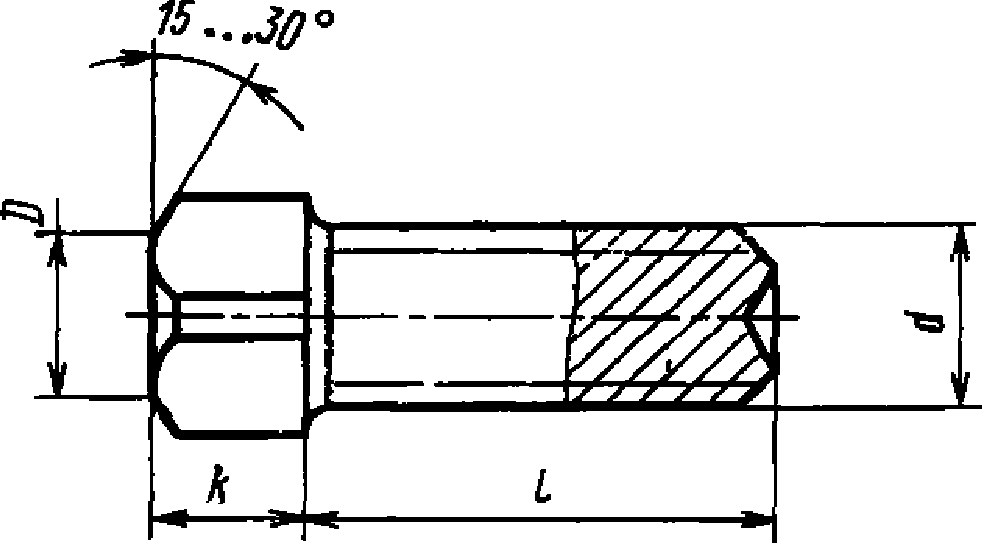 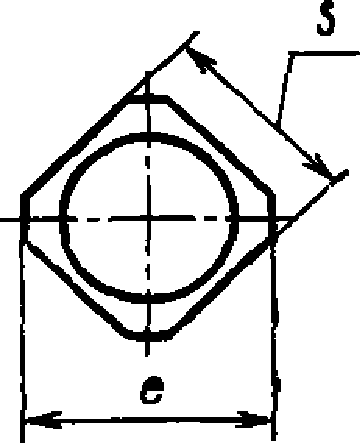 0= (0,904-0,95)5  ммПример условного обозначения винта класса точ-
ности В, диаметром резьбы d=10 мм, с полем допуска 6g, длиной
/=25 мм, класса прочности 14Н, без покрытия:Винт B.M10—6gX25.I4H ГОСТ 1485—84То же, класса точности А, класса прочности 45Н, из стали
40Х с химическим окисным покрытием, пропитанным маслом:Винт* А.М 10—6gX25.45H.40X.05 ГОСТ 1485—84То же, из латуни ЛС 59—1, без покрытия:Винт A.M10—6gX25.32 ГОСТ 1485—842. (Измененная редакция, Изм. № 1).Резьба — по ГОСТ 24705—81, шаг резьбы — крупный. Не-
дсрез резьбы — нормальный по ГОСТ 10549—80.Радиус под головкой — по ГОСТ 24670—81.Конец винта — засверленный по ГОСТ 12414—66.Допуски и методы контроля размеров, отклонений формы и
расположения поверхностей — по ГОСТ 1759.1—82.Дефекты поверхности и методы контроля — по ГОСТ
1759.2—82.Механические свойства и методы испытаний винтов: из уг-
леродистой и легированной стали — по ГОСТ 25556—82, из кор-
розионностойкой, жаропрочной, теплоустойчивой стали и из цвет-
ных сплавов — по ГОСТ 1759—70.(Измененная редакция, Изм. № 1).Винты должны изготовляться с покрытиями: цинковым хро-
матированным, кадмиевым хроматированным, никелевым, окис-
ным, пропитанным маслом, фосфатным, пропитанным маслом,
или без покрытия.Остальные технические требования — по ГОСТ 1759—70.(Измененная редакция, Изм. № 1).Теоретическая масса винтов указана в справочном прило-
жении.ПРИЛОЖЕНИЕСправочноеТеоретическая масса 1000 шт. стальных винтов, кгПримечание. Для определения массы винтов, изготовленных из других
материалов, значения массы, указанные в таблице, должны быть умножены на
коэффициент: 0,356 — для алюминиевого сплава, 0,97 — для бронзы, 1,08 — для
латуни.(Измененная редакция, Изм. № 1).ИНФОРМАЦИОННЫЕ ДАННЫЕРАЗРАБОТАН И ВНЕСЕН Министерством станкостроительной и
инструментальной промышленности СССРИСПОЛНИТЕЛИВ. Г. Серегин, А. М. Свиридов, Н. И. Антонова, Н. И. ДенисоваУТВЕРЖДЕН И ВВЕДЕН В ДЕЙСТВИЕ Постановлением Государ-
ственного комитета СССР по стандартам от 08.05.84 № 1590.Срок первой проверки — 1991 г.,
периодичность — 5 лет.ВЗАМЕН ГОСТ 1485—75.ССЫЛОЧНЫЕ НОРМАТИВНО-ТЕХНИЧЕСКИЕ ДОКУМЕНТЫПереиздание (сентябрь 1987 г.) с Изменением № 1, утвержден-
ным в июле 1987 г. (ИУС 12—87).Номинальный диаметр
резьбы dНоминальный диаметр
резьбы d6810121620Размер под ключ 5Размер под ключ 57810121722Высота головки kВысота головки k678101418Диаметр описанной
окружности еДиаметр описанной
окружности е9101316222812——,_	,14—.—_	г16	„20_	.253035СтандартныеСтандартные■к»odЕ_,40—длиныдлиныГ4ю•Яга45—-сук50■—к55-—■60-—65——70—.—	—75———.__80——90———.—100————Длина
винта
1, ммНоминальный диаметр резьбы d, ммНоминальный диаметр резьбы d, ммНоминальный диаметр резьбы d, ммНоминальный диаметр резьбы d, ммНоминальный диаметр резьбы d, ммНоминальный диаметр резьбы d, ммДлина
винта
1, мм6810121620124,396-__144,7497,850—165.1028,48514,08205,80910,54016,1025,31--256,69611,35018,6028,9463,46307,57513,04021,П31,5770,68358,45414,54023,6236,2177,36137,240—16,14026,1239,8483,48147,645—-28,6343,4890,70157,850—г. -31,1547,1197,37168,555—150,73104,00177,960——54,39110,70189,465———117,40199,870.—.Т1———124,10209,375.—<—130,70220,680,—__—137,10231,190————251,9100—————272,8Обозначение НТД, на который дана ссылкаНомер пунктаГОСТ 1759—7010,8ГОСТ 1759.1—826ГОСТ 1759.2—827ГОСТ 10549—803ГОСТ 12414—665ГОСТ 24670—814ГОСТ 24705—813ГОСТ 25556—828